Quantum MechanicsUsing the Quantum Mechanical Model, we can determine the likelihood of finding an electronThe Pauli Exclusion Principle states that no two electrons in an atom can occupy the same orbital (they cannot have the same address)There are four quantum numbers that can help us locate each electron in an atom. (find their address)Principle Quantum Number (n) The energy level of the electronDetermines the size of the orbitalAccepted values are n=1,2,3,4,5,6,7.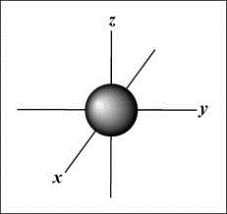 The higher the principle quantum number, the more energy the electron has.Angular Momentum Quantum Number ( l ) Tells the energy sub-levelTells you the shape of the orbitalDepends upon the principal quantum numbern-1 = l --> whatever you get, you also have the previous orbits (4-1 = 3,2,1, and 0)l =0 s orbitl =1 p orbit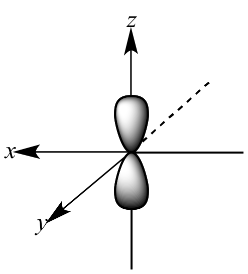 l =2 d orbit 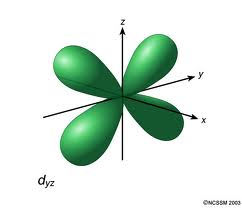 l =3 f orbitMagnetic Quantum Number (ml) Specifies the orientation of a specific orbitalTells you the exact orbital within each sublevelDepends upon the angular momentum quantum number.The pattern is: ml = -l ..., 0, ..., +l Thus, when l = 0, ml = 0when l = 1, ml = -1,0,+1when l = 2, ml = -2,-1,0,+1,+2when l = 3, ml = -3,-2,-1,0,+1,+2,+3Spin Quantum Number (ms)Specifies the direction of the spin of an electronEach orbital can only hold 2 electrons that spin in opposite directions (clockwise and counterclockwise)Values for electron spin are +1/2 or -1/2Electron Configurations - Electrons follow a set of rules when filling their orbits around a nucleus.Aufbau Principle: Electrons are added one at a time to the lowest energy orbitals available until all the electrons of the atom have been accounted for.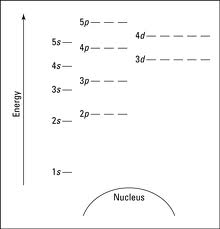 1s, 2s, 2p, 3s, 3p, 4s, 3d, 4p, 5s, 4d, 5p, 6s, etc...Hund's Rule: Electrons occupy equal-energy orbitals so that a maximum number of unpaired electrons results.Pauli Exclusion Principle: An orbital can only hold a maximum of two electrons. To occupy the same orbital, two electrons must spin in opposite directions.Arrows pointing up and down represent electrons spinning in opposite directionsWhen we write out the electron configuration, you indicate how many electrons are in each sub-level with a superscript.Shorthand Electron Configuration (Noble Gas Config.)This is yet another way to write electron configurations.This is a shorter, quicker way to write them.To write a S.E.C.Put symbol of noble gas that precedes element in brackets.Continue writing electron config. from that point.The Importance of ElectronsIn an electron configuration: (1s22s22p63s23p6...)coefficient --> # of the energy levelsuperscript --> # of electrons in those orbitalsIn general, as energy level increases, electrons: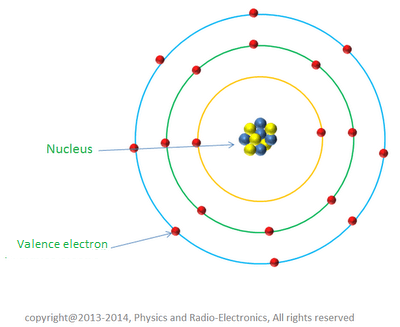 Have more energyAre further away from the nucleusWe categorize electrons into 2 groups Core ElectronsThese are electrons that are not part of the outer most energy level.These electrons are close to the nucleus.These are not involved in chemical bonds.Valence ElectronsThe outer most electrons: in the highest energy level.Are involved in chemical bondingThe sum of the s and p orbitals in the outer energy level. Space for examples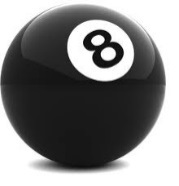 The Octet RuleAtoms want to have a full outer energy level.If they do not, they are highly unstable.With the s and p orbitals being the outermost energy levels of an atoms electron configuration, atoms want to fill those two which for most elements that would mean 8 electrons. (s=2, p=6)The octet rule states atoms have the tendency to "want" 8 valence electrons.They want to be like their closest noble gasExceptions to this rule include H, He, Li, Be, B (their closest noble gas is He and He only has two valence electrons)Known as the duet rule Noble gases atoms have full valence shells. This makes them stable, low-energy, and unreactive.The Connection between Electrons and LightWhen all electrons are in lowest possible energy state, an atom is in the ground state.Ex: He --> 1s2If the right amount of energy is absorbed by an electron, it can "jump" to a higher energy level. This is an unstable, momentary condition called the excited state.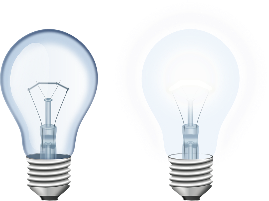 Ex: He --> 1s12s1When the electron falls back to a lower-energy, more stable orbital (it might be the orbital it started out in, but it might not), atom releases the "right" amount of energy as light.When light energy is released from different substances, it has been found that the colors emitted are unique to the substance. Emission spectrum - the spectrum of bright lines, bands, or continuous radiation produced by a specific substance.Process of determining the elements is known as spectral analysisLight as a waveWave - a transfer of energy where no permanent displacement occurs to the medium (air, water, etc...).Wavelength (λ) - length of one complete wave Amplitude (A) - distance from the origin to the trough or crestCrest - Highest Point of the WaveTrough - Lowest Point of the WaveFrequency (f) - # of waves that pass a point during a certain time period hertz (Hz) = 1/sFormula connecting f and λ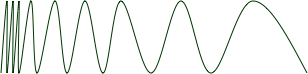 c = f λc = speed of light 3x108 m/sf = frequency – Hzλ = wavelength – mThe energy of light is closely related to its color.  High energy light appears purple, low energy light appears red, and intermediate energies of light have intermediate colors such as blue, green, yellow, and orange.Energy and LightThe amount of energy from photons is directly related to its frequency.E = h fE = energy (Joules or J)h = Planck's constant (6.6x10-34 J/s)f = frequency (1/s)Therefore, the higher the frequency, the higher the energy.The lower the frequency, the lower the energy. Thus, the shorter the wavelength, the higher the energy.Thus, the longer the wavelength, the lower the energy.Max Planck: found that energy is released in packets and not a smooth increase in energy.Light as a Particle --> The Photoelectric EffectAlbert Einstein conducted his experiment where he shot different frequencies of light at metal.He found that when you have a large enough frequency, the metal would emit electrons from its surface.When he increased the amount of light at that frequency, it only increased the number of electrons emitted.When he increased the frequency of the light, the electrons that were emitted from the surface moved faster.So, if E=hf, and if f increases, then E increasesEinstein therefore came up with:E=mc2 which shows that if the energy is increasing, the mass must increase.Einstein claimed that anything with a mass has energy.The famous KE=1/2mv2 is only kinetic energy and not all energy. (1905) concluded that light has properties of both waves and particlesWave-particle dualityPhoton – particle of light that carries a quantum of energyTherefore, E = hf = mc2ExamplesA certain photon has a wavelength of 422 nm. What is the frequency of the light?What is the energy of the light from the previous problem?What is the energy of a quantum of light with a frequency of 7.39 x 1014 Hz?What is the wavelength of the light?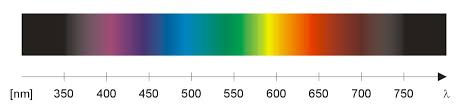 